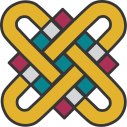 ΠΑΝΕΠΙΣΤΗΜΙΟ ΔΥΤΙΚΗΣ ΜΑΚΕΔΟΝΙΑΣΠαιδαγωγικό Τμήμα Νηπιαγωγών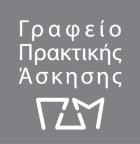 Ανακοίνωση Αποτελεσμάτων Πρακτικής Άσκησης μέσω ΕΣΠΑΕπιλεχθέντες φοιτητές/τριες με τον υψηλότερο αριθμό μορίων, σύμφωνα με τη σειρά κατάταξης :Αναπληρωματικοί φοιτητές/τριες με τον υψηλότερο αριθμό μορίων, σύμφωνα με τη σειρά κατάταξης :Η δίμηνη συνεχόμενη πρακτική άσκηση πρέπει να ολοκληρωθεί μέχρι τις 31/10/2022. Η διάρκεια της π.α. είναι 2 μήνες συνεχόμενοι.Σας παρακαλώ όσοι επιθυμείτε να επικοινωνήσετε με την γραμματεία του Γραφείου Πρακτικής Άσκησης μέσω ΕΣΠΑ που εξυπηρετεί τα τμήματα της Φλώρινας, την κα Δημάκη Αθηνά στο τηλ. 2385055131 ή στο mail adimaki@uowm.gr . Η ημέρα συνεργασίας είναι Τρίτη από τις 9:30 – 14:30 στο Γραφείο 108.Η Επιστημονικά Υπεύθυνη Π.Α. για το ΠΤΝ,Κωνσταντινίδου ΕυθαλίαΕπ. Καθηγήτρια ΠΤΝΑ/ΑΑΕΜΑ/ΑΑΕΜ141561140832407912396033694133732437021439815411615411563689163951739061741128369818402994073194054103909Α/ΑΑΕΜΑ/ΑΑΕΜ204190264025213708274006223743284024234109294085243745253936